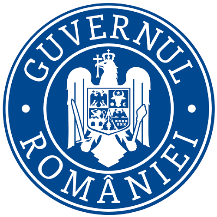 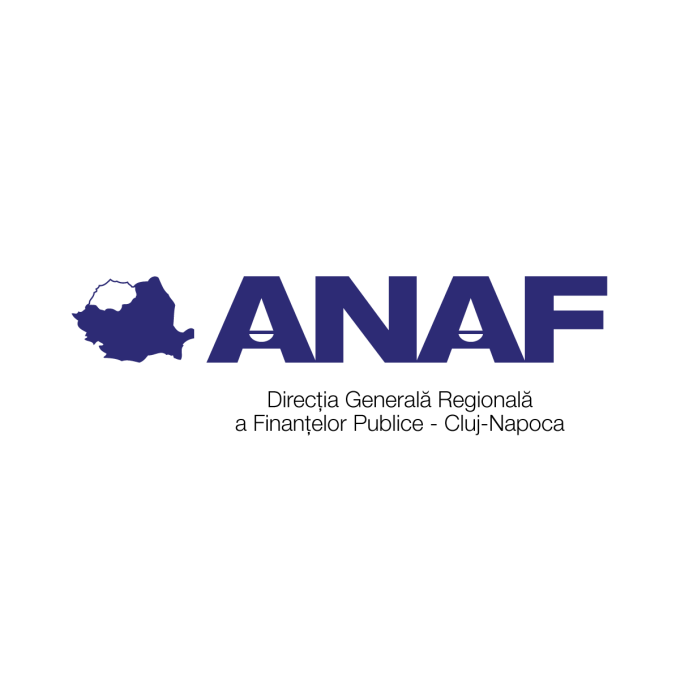 MINISTERUL FINANȚELOR       Agenția Națională de Administrare FiscalăDirecția Generală Regională a Finanțelor Publice Cluj-NapocaServiciul Asistență pentru ContribuabiliNr. CJR_DEC- 5966/08.10.2021Către            :  Directia Generala Regionala a Finantelor Publice Cluj-NapocaCompartimentul de Comunicare, Relatii Publice si Mass Media          În atenţia	     :Domnului Radu Alin, consilier superior Ref.		     :Adresa nr. CJR-DGR 18641/06.09.2019De la	     :  Direcția Generală Regională a Finanțelor Publice Cluj- NapocaServiciul Asistență pentru ContribuabiliStimate domn,Urmare  adresei Dvs. nr.  CJR-DGR 18641/06.09.2019, va transmitem alaturat modificarile legislative cu caracter general si specific, pe diferite tipuri de activitati, publicate in Monitorul Oficial, in luna septembrie 2021:1. Ordinul preşedintelui Agenţiei Naţionale de Administrare Fiscală nr. 1387/2021 pentru aprobarea Procedurii de înregistrare în vederea utilizării unuia dintre regimurile speciale pentru persoanele impozabile care prestează servicii către persoane neimpozabile sau efectuează vânzări de bunuri la distanță, precum și pentru declararea taxei pe valoarea adăugată, potrivit prevederilor art. 314, art. 315 și art. 315² din Codul fiscal, în situația în care România este stat membru de înregistrare, precum și pentru modificarea unor prevederi procedurale (Monitorul Oficial nr. 853 din 7 septembrie 2021)► Aprobă Procedura de înregistrare în vederea utilizării unuia dintre regimurile speciale pentru persoanele impozabile care prestează servicii către persoane neimpozabile sau efectuează vânzări de bunuri la distanță, precum și pentru declararea taxei pe valoarea adăugată, potrivit prevederilor art. 314, art. 315 și art. 315² din Codul fiscal, în situația în care România este stat membru de înregistrare, prevăzută în anexa care face parte integrantă din ordin.► Dispune că, în înțelesul acestui ordin, noțiunile „persoană impozabilă nestabilită”, „stat membru de înregistrare”, „stat membru de consum” și „intermediar” au sensurile definite la art. 314, art. 315 și art. 315² din Codul fiscal.► Modifică alin. (5) al art.2 din Ordinul președintelui Agenției Naționale de Administrare Fiscală nr. 3.775/2015 pentru aprobarea unor competențe speciale ale organului fiscal central, publicat în Monitorul Oficial al României, Partea I, nr. 973 din 29 decembrie 2015, cu modificările și completările ulterioare, reglementând că administrația fiscală pentru contribuabili nerezidenți este organ fiscal competent pentru administrarea regimurilor speciale pentru persoanele impozabile care prestează servicii către persoane neimpozabile sau efectuează vânzări de bunuri la distanță, prevăzute de art. 314, art. 315 și art. 315² din Codul fiscal, pentru persoanele impozabile care aleg România ca stat membru de înregistrare.► Modifică anexa nr. 2 la Ordinul președintelui Agenției Naționale de Administrare Fiscală nr. 3.725/2017 pentru aprobarea formularelor de înregistrare fiscală a contribuabililor și a tipurilor de obligații fiscale care formează vectorul fiscal, publicat în Monitorul Oficial al României, Partea I, nr. 1027 din 27 decembrie 2017, cu modificările ulterioare, respectiv, Instrucțiunile de completare a formularului (015) „Declarație de înregistrare fiscală/ Declarație de mențiuni/Declarație de radiere pentru contribuabilii nerezidenți care nu au sediu permanent în România”.► Abrogă Ordinul președintelui Agenției Naționale de Administrare Fiscală nr. 3.737/2016 pentru aprobarea Procedurii de înregistrare a persoanelor impozabile, în vederea utilizării unuia dintre regimurile speciale pentru servicii electronice, de telecomunicații, de radiodifuziune sau televiziune, precum și pentru declararea taxei pe valoarea adăugată, potrivit prevederilor art. 314 și art. 315 din Codul fiscal, în situația în care România este stat membru de înregistrare, publicat în Monitorul Oficial al României, Partea I, nr. 25 din 10 ianuarie 2017, cu modificările și completările ulterioare.2. Hotărârea Guvernului nr. 928/2021 pentru modificarea și completarea titlului VII din Normele metodologice de aplicare a Legii nr. 227/2015 privind Codul fiscal, aprobate prin Hotărârea Guvernului nr. 1/2016 (Monitorul Oficial nr. 878 din 14 septembrie 2021)► Modifică și  completează Titlul VII „Taxa pe valoarea adăugată” din Normele metodologice de aplicare a Legii nr. 227/2015 privind Codul fiscal, aprobate prin Hotărârea Guvernului nr. 1/2016, publicată în Monitorul Oficial al României, Partea I, nr. 22 din 13 ianuarie 2016, cu modificările și completările ulterioare,  și reglementează următoarele:- În aplicarea art. 266 alin. (1) pct. 35 și art. 266 alin. (1) pct. 36 din Codul fiscal, se consideră că bunurile au fost expediate sau transportate de către furnizor sau în contul acestuia, inclusiv în cazul în care furnizorul intervine în mod indirect în expedierea sau transportul bunurilor, în situații precum cele prevăzute la art. 5a din Regulamentul de punere în aplicare (UE) nr. 282/2011 al Consiliului din 15 martie 2011 de stabilire a măsurilor de punere în aplicare a Directivei 2006/112/CE privind sistemul comun al taxei pe valoarea adăugată (reformare), cu modificările și completările ulterioare;- La calculul plafonului pentru achiziţii intracomunitare de bunuri nu se va lua în considerare valoarea achizițiilor de bunuri a căror livrare a fost o vânzare intracomunitară de bunuri la distanță, pentru care locul livrării se consideră a fi în România, în conformitate cu prevederile art. 275 alin. (2) din Codul fiscal;- Nontransferul cuprinde și expedierea sau transportul de produse accizabile din România în alt stat membru al Uniunii Europene de către persoana impozabilă sau de altă persoană în contul său, în vederea efectuării unei vânzări intracomunitare de bunuri la distanță către persoane neimpozabile din acel stat membru, altele decât persoanele juridice neimpozabile;- Definește termenul «facilitează», dispunând că  în aplicarea art. 270 alin. (15) și (16) din Codul fiscal, termenul «facilitează» are înțelesul prevăzut la art. 5b din Regulamentul de punere în aplicare (UE) nr. 282/2011, cu modificările și completările ulterioare. (19) .În aplicarea prevederilor art. 270 alin. (15), art. 293 alin. (1) lit. d), art. 315^2 și 315^3 din Codul fiscal și termenul «loturi» reprezentând  bunuri ambalate împreună și expediate simultan de același furnizor către același destinatar și acoperite de același contract de transport.- Nu este asimilată unei achiziții intracomunitare efectuate cu plată utilizarea în România de către o persoană impozabilă în vederea efectuării unei vânzări intracomunitare de bunuri la distanță către persoane neimpozabile din România, altele decât persoanele juridice neimpozabile, de produse accizabile transportate sau expediate din alt stat membru al Uniunii Europene de persoana impozabilă sau de altă persoană, în numele acesteia.	- Completează operațiunile exceptate de la livrarea de bunuri şi prestarea de  servicii din cadrul condițiilor care trebuie îndeplinite cumulativ de persoana impozabilă nestabilită în România, dar stabilită în alt stat membru  care poate beneficia de rambursarea taxei pe valoarea adăugată aferente importurilor şi achiziţiilor de bunuri/servicii efectuate în România, în sensul că taxa pe valoarea adăugată se rambursează de către România, statul membru în care au fost achiziţionate bunuri/servicii sau în care s-au efectuat importuri de bunuri, dacă persoana impozabilă respectivă îndeplineşte cumulativ următoarele condiţii:	a) pe parcursul perioadei de rambursare nu a avut în România sediul activităţii sale economice sau un sediu fix de la care să fi efectuat operaţiuni economice sau, în lipsa unor astfel de sedii fixe, domiciliul sau reşedinţa sa obişnuită;    	b) pe parcursul perioadei de rambursare nu este înregistrată şi nici nu este obligată să se înregistreze în scopuri de TVA în România conform art. 316 din Codul fiscal;   	 c) pe parcursul perioadei de rambursare nu a livrat bunuri şi nu a prestat servicii considerate ca fiind livrate/prestate pe teritoriul României, cu excepţia următoarelor operaţiuni:    1. prestarea de servicii de transport şi de servicii auxiliare acestora, scutite în temeiul art. 294 alin. (1) lit. c) - n), art. 295 alin. (1) lit. c) şi art. 296 din Codul fiscal;    2. livrarea de bunuri şi prestarea de servicii către o persoană care are obligaţia de a plăti TVA în conformitate cu art. 307 alin. (2) - (6) din Codul fiscal    3. prestarea de servicii către persoane neimpozabile stabilite în România, vânzarea intracomunitară de bunuri la distanță impozabilă în România conform art. 275 alin. (2) din Codul fiscal, livrarea de bunuri efectuată de către o persoană impozabilă care facilitează această livrare în conformitate cu art. 270 alin. (16) din Codul fiscal, atunci când expedierea sau transportul bunurilor livrate începe și se încheie în România, efectuate de către persoana impozabilă prevăzută la art. 315 alin. (14) din Codul fiscal; 4. vânzarea la distanță de bunuri importate din teritorii terțe sau țări terțe, impozabilă în România conform art. 275 alin. (3) sau (4) din Codul fiscal, efectuată de către persoana impozabilă prevăzută la art. 315^2 alin. (24) din Codul fiscal.- Pentru a îndeplini condițiile pentru rambursare, orice persoană impozabilă  trebuie să desemneze un reprezentant în România în scopul rambursării. Prin excepție, persoanele prevăzute la art. 314 alin. (12) din Codul fiscal, respectiv la art. 315^2 alin. (24) din Codul fiscal nu au obligația de a desemna un reprezentant în România în scopul rambursării, toate obligațiile reprezentantului, prevăzute de prezentul punct, revenind acestor persoane- Persoana impozabilă prevăzută la art. 321¹ alin. (1) din Codul fiscal păstrează următoarele registre în ceea ce privește livrările sau prestările, în situația în care se consideră că aceasta a primit și a livrat ea însăși bunuri în conformitate cu art. 270 alin. (15) și (16) din Codul fiscal sau în cazul în care participă la o prestare de servicii de telecomunicații, de radiodifuziune și de televiziune sau prestate pe cale electronică, pentru care se prezumă că acționează în nume propriu, în conformitate cu art. 271 alin. (2) din Codul fiscal, respectiv art. 9a din Regulamentul de punere în aplicare (UE) nr. 282/2011, cu modificările și completările ulterioare: registrele prevăzute la art. 63c din Regulamentul de punere în aplicare (UE) nr. 282/2011, cu modificările și completările ulterioare, în cazul în care persoana impozabilă a optat pentru aplicarea unuia dintre regimurile speciale prevăzute la art. 314, 315 sau 315^2 din Codul fiscal;b) documentele prevăzute la pct. 101, după caz, în situația în care persoana impozabilă nu a optat pentru aplicarea regimurilor speciale prevăzute la art. 314, 315 sau 315^2 din Codul fiscal. 3. Ordinul ministrului finanțelor nr. 764/2021 privind modificarea și completarea Ordinului ministrului finanțelor publice nr. 2.810/2019 pentru aprobarea Procedurii de aplicare a măsurilor de restructurare a obligațiilor bugetare restante la 31 iulie 2020 (Monitorul Oficial nr. 880 din 14 septembrie 2021)►Modifică și completează Ordinul ministrului finanțelor publice nr. 2.810/2019 pentru aprobarea Procedurii de aplicare a măsurilor de restructurare a obligațiilor bugetare restante la 31 iulie 2020, în sensul că:- Titlul Ordinului ministrului finanțelor publice nr. 2.810/2019 va fi „O R D I N pentru aprobarea Procedurii de aplicare a măsurilor de restructurare a obligațiilor bugetare restante”.- Redenumește anexa „Procedură de aplicare a măsurilor de restructurare a obligațiilor bugetare restante”.-  Regelementează că prin Ordinului ministrului finanțelor publice nr. 2.810/2019 se aprobă Procedura de aplicare a măsurilor de restructurare a obligațiilor bugetare restante, prevăzute la cap. I din Ordonanța Guvernului nr. 6/2019 privind instituirea unor facilități fiscale, cu modificările și completările ulterioare, prevăzută în anexa care face parte integrantă din ordin.- Extinde aria de cuprindere a obligațiilor pentru care se poate acorda restructurarea obligațiilor bugetare, de la 31 iulie 2020 la 31 decembrie 2020, inclusiv.- elimină din cuprinsul anexelor nr. 1 – 2 și 4 - 18 la Procedura de aplicare a măsurilor de restructurare a obligațiilor bugetare restante la 31 decembrie 2020, a precizărilor privind data la care se referă obligațiile bugetare pentru care se poate acorda restructurarea, inclusiv din perspectiva titlului Ordinului- elimină din cuprinsul anexelor nr. 1 – 2 și 4 - 18 la Procedura de aplicare a măsurilor de restructurare a obligațiilor bugetare restante la 31 decembrie 2020, a precizărilor privind data la care se va depune notificarea/cererea de restructurare a obligațiilor bugetare.- introduce două noi formulare, respectiv, un model de notificare restructurare și un model de cerere de restructurare care sunt cuprinse de anexele 18 și 19 la ordin.- În anexă, introduce un nou articol, articolul 11¹ cu titlul "Restructurarea obligațiilor bugetare în cazul persoanelor pentru care s-a atras răspunderea" care dispune că restructurarea obligaților bugetare se acordă și pentru debitorii prevăzuți la art. 1 alin. (1), cărora li s-a stabilit răspunderea solidară potrivit Codului de procedură fiscală sau răspunderea potrivit Legii nr. 85/2014 privind procedurile de prevenire a insolvenței și de insolvență, cu modificările și completările ulterioare, sau potrivit Legii nr. 85/2006 privind procedura insolvenței, cu modificările și completările ulterioare, inclusiv legii penale.- se introduc două noi anexe, anexele nr. 29 și 30, care au cuprinsul prevăzut în anexele nr. 18 și 19 la ordin.4. Ordinul ministrului finanțelor nr.1059/2021 privind componența și funcționarea Comisiei fiscale centrale (Monitorul Oficial nr. 883 din 14 septembrie 2021)► Comisia fiscală centrală este un organ colegial din cadrul Ministerului Finanțelor abilitată să asigure, în temeiul art. 5 alin. (3) din Legea nr. 207/2015 privind Codul de procedură fiscală, cu modificările și completările ulterioare, și al art. 6 din Legea nr. 227/2015 privind Codul fiscal, cu modificările și completările ulterioare, aplicarea unitară a legislației fiscale și procedural-fiscale.► Comisia fiscală centrală are responsabilități de emitere a deciziilor cu privire la aplicarea dispozițiilor Codului fiscal, Codului de procedură fiscală, legislației subsecvente acestora, precum și a legislației a cărei aplicare intră în sfera de competență a Agenției Naționale de Administrare Fiscală.► Comisia adoptă soluții fiscale prin emiterea de decizii în următoarele situații: a) există opinii contrare formulate de către două sau mai multe structuri din cadrul Ministerului Finanțelor sau de către o structură din cadrul Ministerului Finanțelor și de către o structură din cadrul aparatului central al ANAF cu privire la interpretarea prevederilor Codului fiscal, Codului de procedură fiscală, a legislației subsecvente acestora, precum și a legislației a cărei aplicare intră în sfera de competență a ANAF; b) există aplicare neunitară a legislației prevăzute la lit. a) de către organele fiscale competente; c) există conflict de competență între organul fiscal central și o instituție publică ce administrează creanțe fiscale, astfel cum se prevede la art. 41 alin. (5) din Codul de procedură fiscală; d) există conflict de competență între organele fiscale locale sau între organul fiscal central și un organ fiscal local, astfel cum se prevede la art. 43 alin. (1) din Codul de procedură fiscală, în cazul în care acesta nu se poate soluționa pe cale amiabilă.► Aprobă Regulamentul de organizare și funcționare a Comisiei fiscale centrale, prevăzut în anexa nr. 1 la ordin.► Componența Comisiei fiscale centrale este prevăzută în anexa nr. 2 .► Abrogă Ordinul ministrului finanțelor publice nr. 3.733/2018 privind componența și funcționarea Comisiei fiscale centrale, publicat în Monitorul Oficial al României, Partea I, nr. 1.082 din 20 decembrie 2018.5. Ordinul ministrului finanțelor și al ministrului dezvoltării, lucrărilor publice și administrației nr. 966/1.208/2021 pentru modificarea alin. (1) al art. 5 din Procedura de acordare a asistenței realizate de organul fiscal local în colaborare cu organul fiscal central în vederea completării și/sau depunerii, precum și transmiterii declarației unice privind impunerea veniturilor persoanelor fizice, aprobată prin Ordinul ministrului finanțelor publice și al viceprim-ministrului, ministrul dezvoltării regionale și administrației publice, nr. 1.938/4.735/2018 (Monitorul Oficial nr. 885 din 15 septembrie 2021)► Modifică alin. (1) al articolului 5 din Procedura de acordare a asistenței realizate de organul fiscal local în colaborare cu organul fiscal central în vederea completării și/sau depunerii, precum și transmiterii declarației unice privind impunerea veniturilor persoanelor fizice, aprobată prin Ordinul ministrului finanțelor publice și al viceprim-ministrului, ministrul dezvoltării regionale și administrației publice, nr. 1.938/4.735/2018, publicat în Monitorul Oficial al României, Partea I, nr. 399 din 9 mai 2018, și reglementează că organul fiscal central stabilește lista cu persoana/persoanele care va/vor colabora cu organul fiscal local în vederea acordării asistenței privind completarea și/sau depunerea, precum și transmiterea declarației unice, precum și un calendar în care persoanele desemnate se deplasează la sediul organului fiscal local în acest scop, astfel încât cel puțin o zi pe săptămână, la nivelul fiecărei unități administrativ-teritoriale, să fie prezent un funcționar cu atribuții de asistență din cadrul organului fiscal central sau un alt funcționar din cadrul organului fiscal central, de la data de 15 ianuarie și până la împlinirea termenului de depunere a declarației unice, prevăzut de Legea nr. 227/2015 privind Codul fiscal, cu modificările și completările ulterioare.6. Decizia Înaltei Curți de Casație și Justiție nr. 2.073 din 31 martie 2021 (Monitorul Oficial nr. 884 din 15 septembrie 2021) ►Admite recursul declarat de recurenta-reclamantă AMV S — S.R.L. împotriva Sentinței nr. 381 din 21 octombrie 2019, pronunțată de Curtea de Apel C — Secția contencios administrativ și fiscal. ►Casează în tot sentința recurată și rejudecând admite acțiunea formulată de reclamanta AMV S — S.R.L., în contradictoriu cu pârâtul G.R. și intervenientul M.F.P. Anulează în parte Hotărârea Guvernului nr. 1/2016 pentru aprobarea Normelor metodologice de aplicare a Legii nr. 227/2015 privind Codul fiscal cu privire la pct. 94 alin. (1) lit. c) din Normele metodologice de aplicare a Legii nr. 227/2015 privind Codul fiscal. Respinge cererea de intervenție accesorie formulată de M.F.P., ca neîntemeiată.7. Ordinul președintelui Agenției Naționale de Administrare Fiscală nr. 1.355/2021 pentru modificarea Normelor privind metodologia de determinare a greutății nete la importul de banane proaspete care se clasifică la poziția tarifară 0803 90 10, aprobate prin Ordinul președintelui Agenției Naționale de Administrare Fiscală nr. 1.891/2016 (Monitorul Oficial nr. 899 din 20 septembrie 2021)► Modifică Normele privind metodologia de determinare a greutății nete la importul de banane proaspete care se clasifică la poziția tarifară 0803 90 10, aprobate prin Ordinul președintelui Agenției Naționale de Administrare Fiscală nr. 1.891/2016, publicat în Monitorul Oficial al României, Partea I, nr. 501 din 5 iulie 2016.► Reglementează  că transmiterea și prelucrarea cererilor, precum și emiterea și gestionarea ulterioară a autorizațiilor, respectiv modificarea, revocarea, anularea și suspendarea acestora se efectuează prin utilizarea Sistemului de decizii vamale, dezvoltat la nivelul Uniunii Europene și pus la dispoziția operatorilor economici și a autorităților vamale din statele membre de Comisia Europeană.► Biroul vamal în a cărui arie de competență sunt cântărite bananele proaspete atribuie statutul de cântăritor autorizat în baza unei autorizații emise prin Sistemul de gestionare a deciziilor vamale.8. Ordin al ministrului finanțelor și al ministrului culturii nr. 1.096 /3.453/2021  pentru stabilirea valorii sumei indexate care se acordă sub formă de tichete culturale pentru semestrul II al anului 2021 (Monitorul Oficial nr. 900 din 20 septembrie 2021)► Reglementează că pentru semestrul II al anului 2021, valoarea sumei care se acordă lunar, respectiv ocazional, sub formă de tichete culturale, stabilită potrivit prevederilor art. 33 din Normele metodologice de aplicare a Legii nr. 165/2018 privind acordarea biletelor de valoare, aprobate prin Hotărârea Guvernului nr. 1.045/2018, cu modificările ulterioare este de maximum 160 lei/lună, respectiv de maximum 330 lei/eveniment.► Valoarea nominală stabilită pentru tichetele culturale se aplică și pentru primele 2 luni ale semestrului I al anului 2022, respectiv februarie 2022 și martie 2022.9. Ordonanța de urgență a Guvernului nr. 107/2021 pentru modificarea articolului unic din Ordonanța de urgență a Guvernului nr. 51/2021 privind prorogarea termenelor prevăzute la art. II pct. 9 și art. III din Legea nr. 295/2020 pentru modificarea și completarea Legii nr. 207/2015 privind Codul de procedură fiscală, precum și aprobarea unor măsuri fiscal-bugetare(Monitorul Oficial nr. 935 din 30 septembrie 2021)► modifică articolul unic din Ordonanța de urgență a Guvernului nr. 51/2021 privind prorogarea termenelor prevăzute la art. II pct. 9 și art. III din Legea nr. 295/2020 pentru modificarea și completarea Legii nr. 207/2015 privind Codul de procedură fiscală, precum și aprobarea unor măsuri fiscalbugetare, publicată în Monitorul Oficial al României, Partea I, nr. 606 din 17 iunie 2021 și reglementează că termenele prevăzute la art. II pct. 9 și art. III din Legea nr. 295/2020 pentru modificarea și completarea Legii nr. 207/2015 privind Codul de procedură fiscală, precum și aprobarea unor măsuri fiscal-bugetare, publicată în Monitorul Oficial al României, Partea I, nr. 1266 din 21 decembrie 2020, cu modificările ulterioare, se prorogă până la data de 31 martie 2022.10. Ordinul ministrului finanțelor nr. 1169/2021 privind aprobarea Ghidului de plată elaborat în baza Hotărârii Guvernului nr. 807/2014 pentru instituirea unor scheme de ajutor de stat având ca obiectiv stimularea investițiilor cu impact major în economie — Revizia 6 (Monitorul Oficial nr. 934 din 30 septembrie 2021)► aprobă Ghidul de plată elaborat în baza Hotărârii Guvernului nr. 807/2014 pentru instituirea unor scheme de ajutor de stat având ca obiectiv stimularea investițiilor cu impact major în economie — Revizia 6, prevăzut în anexa la ordin. Cu deosebită consideraţie,          Alin Cristian JUDE                                                                Stelia IRIMIEȘDirector executiv colectare                                                     Șef serviciuÎntocmit: Laura SABOU, inspector principal-D.G.R.F.P.  Cluj-Napoca	 Adresa: P-ța Avram Iancu nr.19, Cluj Napoca ,  C.P. 400089Tel/fax:0264705628/0264599616Email: Asistenta.CJ@anaf.rowww.anaf.ro